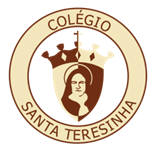 	Rua Pedro José de Ornelas, 19 	 	9050-069 FUNCHAL 	 Tef. 291229095                                            IDENTIFICAÇÃO DO ALUNO Ano Letivo: 20  /20  								Nº de Inscrição ______ PAI 	 MÃE   OUTRO RESPONSÁVEL          Encarregado de EducaçãoNome Morada Cod. Postal - Localidade Localidade Localidade Localidade Naturalidade TelemóvelTelemóvelTelemóvelTelemóvelDt. de Nasc.   /  /    /  /  Pré Pré Pré AnoTurmaTurma  BI/CC ValidadeValidadeValidadeValidade  /  /    /  /  ContribuinteContribuinteContribuinteContribuinteContribuintePassaporte Autorização ResidênciaAutorização ResidênciaAutorização ResidênciaAutorização ResidênciaAutorização ResidênciaAutorização ResidênciaAutorização ResidênciaEscola no ano anteriorEscola no ano anteriorEscola no ano anteriorEncarregado de Educação Encarregado de Educação Encarregado de Educação Pai Pai Pai Mãe Mãe Outro Outro Outro Grau de Parentesco Grau de Parentesco Grau de Parentesco Grau de Parentesco Grau de Parentesco Grau de Parentesco Grau de Parentesco O Aluno está autorizado a sair sozinho do estabelecimento?                                          Sim O Aluno está autorizado a sair sozinho do estabelecimento?                                          Sim O Aluno está autorizado a sair sozinho do estabelecimento?                                          Sim O Aluno está autorizado a sair sozinho do estabelecimento?                                          Sim O Aluno está autorizado a sair sozinho do estabelecimento?                                          Sim O Aluno está autorizado a sair sozinho do estabelecimento?                                          Sim O Aluno está autorizado a sair sozinho do estabelecimento?                                          Sim O Aluno está autorizado a sair sozinho do estabelecimento?                                          Sim O Aluno está autorizado a sair sozinho do estabelecimento?                                          Sim O Aluno está autorizado a sair sozinho do estabelecimento?                                          Sim O Aluno está autorizado a sair sozinho do estabelecimento?                                          Sim O Aluno está autorizado a sair sozinho do estabelecimento?                                          Sim O Aluno está autorizado a sair sozinho do estabelecimento?                                          Sim O Aluno está autorizado a sair sozinho do estabelecimento?                                          Sim O Aluno está autorizado a sair sozinho do estabelecimento?                                          Sim O Aluno está autorizado a sair sozinho do estabelecimento?                                          Sim O Aluno está autorizado a sair sozinho do estabelecimento?                                          Sim O Aluno está autorizado a sair sozinho do estabelecimento?                                          Sim              Não             Não             Não             NãoN.º elementos do agregado familiar  N.º elementos do agregado familiar  N.º elementos do agregado familiar  N.º elementos do agregado familiar  N.º elementos do agregado familiar  N.º elementos do agregado familiar  N.º elementos do agregado familiar  PaisPaisIrmãosIrmãosIrmãosIrmãosIrmãosOutros Outros               Total              Total              Total              TotalN.º  de Irmãos nesta escola:     N.º  de Irmãos nesta escola:     N.º  de Irmãos nesta escola:     N.º  de Irmãos nesta escola:     N.º  de Irmãos nesta escola:     TurmasTurmas/  /  /  /  /  /  /  /  /  /  /  /  /  Nome Morada  Cod. Postal -  Localidade Telef. FixoTelemóvel Outro Nº  de Contri. BI/CCHab. Literárias ProfissãoProfissãoE-mail Empresa / Trab. Telefone Telefone Nome Morada  Cod. Postal -  -  LocalidadeTelef. Fixo Telemóvel OutroNº  de Contri. BI/CCHab. Literárias ProfissãoProfissãoE-mailEmpresa / Trab. Telefone Telefone Nome ParentescoParentescoMorada Cod. Postal -  Localidade Telef. Fixo Telemóvel E-mail Nº  de Contri. BI/CU:E-mailHab. Literárias  Profissão  Empresa/Trab. Telefone Telefone Funchal,de20    _____________________________